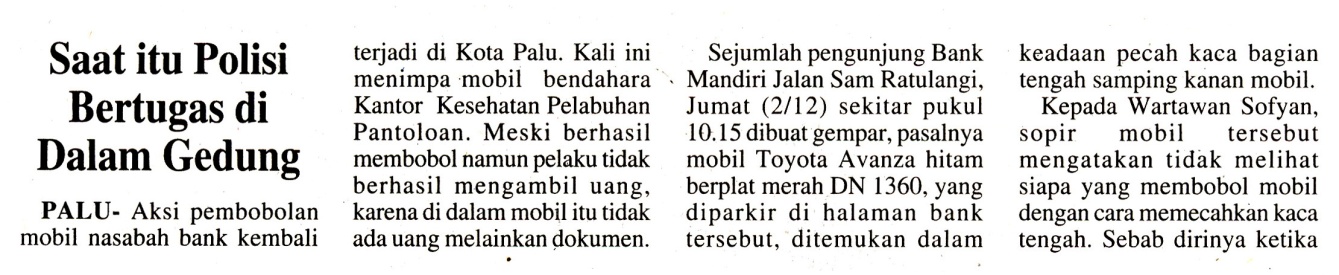 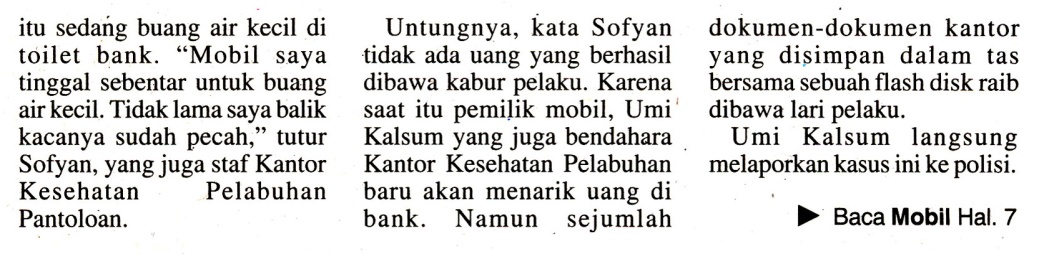 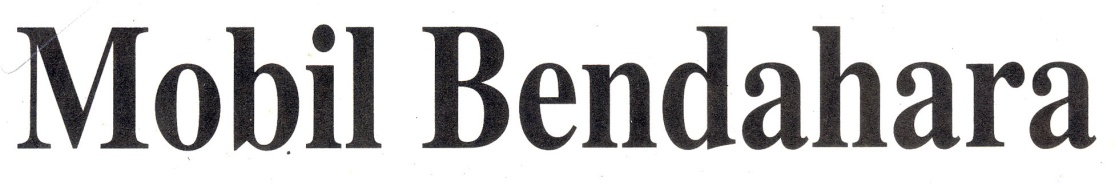 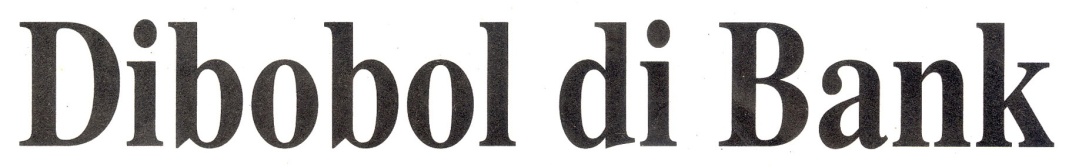 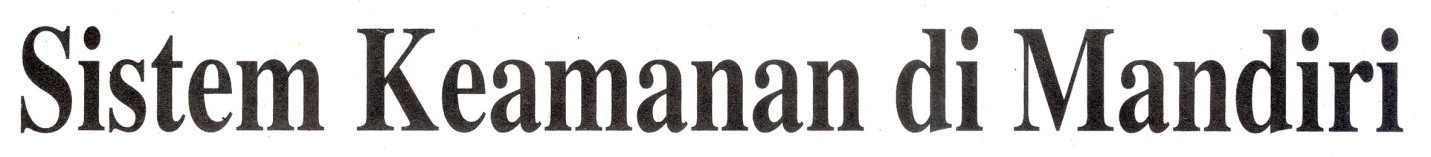 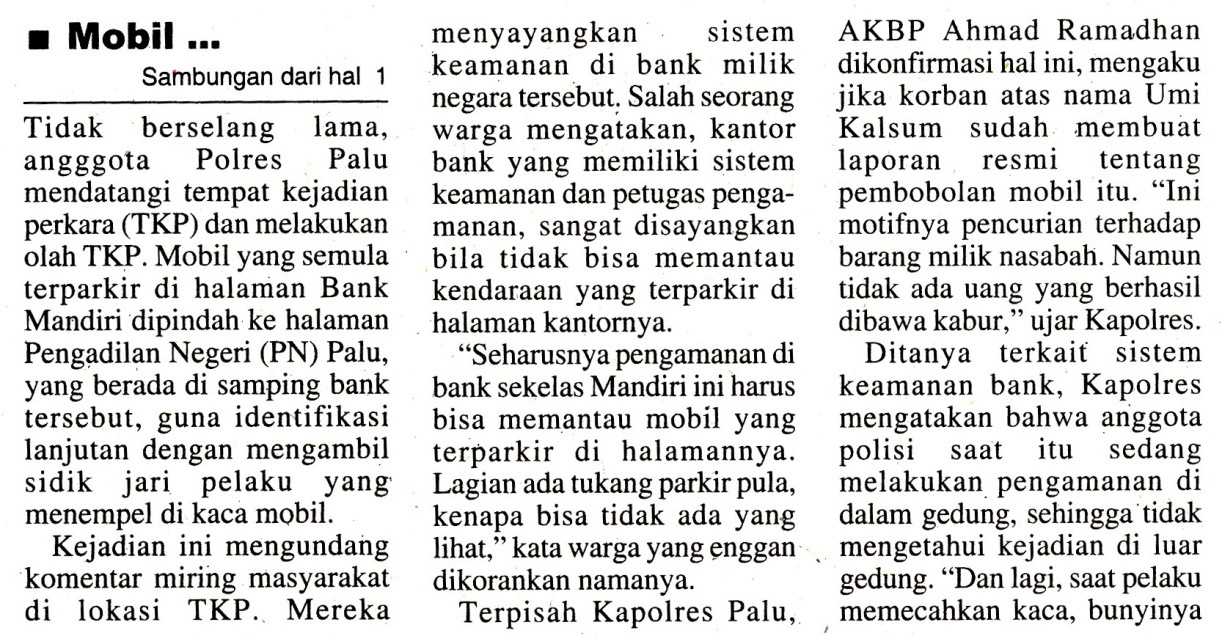 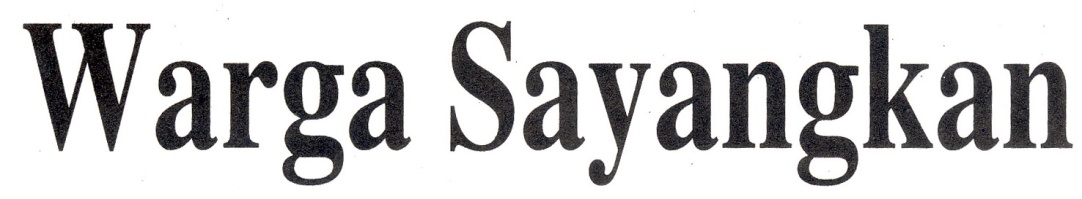 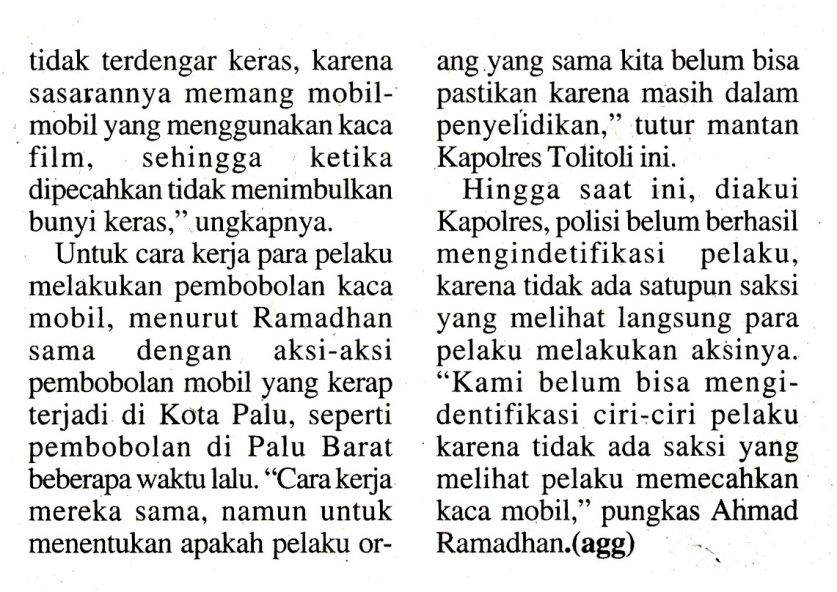 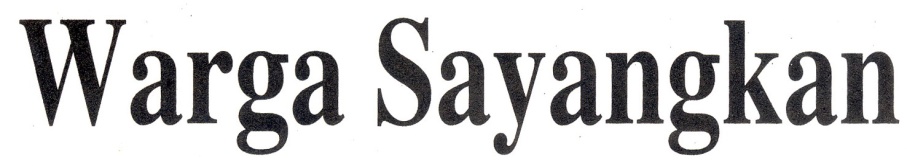 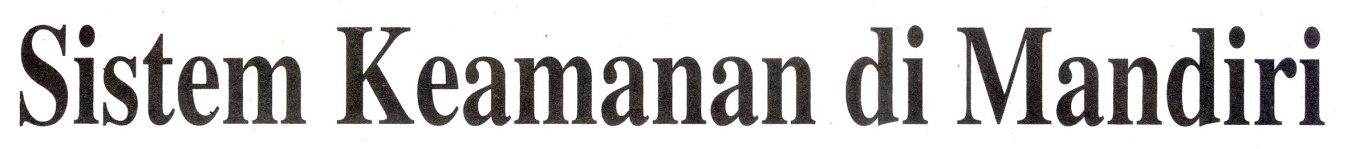 Harian:Radar SultengKasubaudSulteng  IHari, tanggal:Sabtu, 03 Desember 2011KasubaudSulteng  IKeterangan:Halaman 1 Kolom 1-7;  Halaman 7 Kolom 1-7KasubaudSulteng  IEntitas:Kota PaluKasubaudSulteng  I